3GPP TSG SA WG4#116e	S4-211369E-meeting, 10th – 19th November 2021	=====  CHANGE  =====4.3	Basic Processes in an AR SessionIn this clause, we provide basic processes and generic workflow description for setting up AR Media sessions for media is accessed over the network. This generic basic process may be extended to address specific applications and use cases. The call flow as shown in Figure 4.3-1 aligns with the STAR/EDGAR architecture and serves as a baseline for defining use-case specific call flows.Figure 4.3-1: Basic workflow for AR media sessionsA description of the steps of the general workflow is provided as follows:1.	The application contacts the application provider to fetch the entry point for the content. The acquisition of the entry point may be performed in different ways and is considered out of scope. An entry point may for example be a URL to a scene description.2.	The application initializes the Scene Manager using the acquired entry point. 3.	The Scene Manager retrieves the scene description from the scene provider based on the entry point information. It then establishes a scene session with the scene provider.4.	The Scene Manager parses the entry point and creates the immersive scene.5.	The Scene Manager requests the creation of a new AR/MR session from the AR Runtime. 6.	The AR Runtime creates a new AR/MR session and performs registration with the local environment.7.	The Scene Manager will inform the MAF about its QoS and compute needs8.	The MAF will request the Media Delivery Functions, such as AF, in the network to allocate the requested resources.9.	For each component or group of components of an object/node in the scene:a.	the Scene Manager triggers the MAF to fetch the related mediab.	the MAF creates a dedicated media pipeline to process the input.c.	the MAF establishes a transport session for each component of the media object.10.	The application starts the media fetching and rendering loopa.	the MAF may receive updates to the scene description from the scene provider.b.	the MAF passes the scene update to the Scene Manager.c.	the Scene Manager updates the current scene.d.	The Scene Manager acquires the latest pose information and the user’s actionse.	The Scene Manager shares that information with the AR/MR application on the serverf.	For each object:i.	The media pipeline fetches the media data. It could be static, segmented, or real-time media streamsii.	The media pipeline processes the media and makes it available in buffersg.	For each object to be rendered:i.	The Scene Manager gets processed media data from the media pipeline buffersii.	The Scene Manager reconstructs and renders the objecth.	The Scene Manager passes the rendered frame to the AR/MR Runtime for display on the user’s HMD.=====  CHANGE  =====4.4.3	User’s position may be represented as a geolocation with longitude and latitude. The position may also be represented as a point in a scene. The scene may be represented as a bounding box on a geometry which represents user’s real environment. When an AR/MR device reports the user position to obtain a split render of the immersive media from a server, the device calculating the user pose should be either a geolocation, a point in a scene or a point in a user’s geometry. Depending on the representation, the server should be aware of the underlying scene or the geometry. A device should update whenever there is any change in the scene or the geometry through user interaction (e.g., rotating a scene by hand gesture) and/or SLAM (e.g., finer modelling of surrounding environment).A direction may be represented with a rotation matrix, or roll, pitch, and yaw. The direction is relative to a scene/geometry and the scene/geometry has an origin and default direction of the three axes.The device representing a user’s pose moves continuously, and if the device is worn on the user’s head, it is assumed that he or she frequently turns their head around. A set of position and direction information is only meaningful at a certain moment in time. Since the device reports the user pose at around a frequency of 1 KHz, any pose information should include a timestamp to specify when it was measured or created. A pose corrector (e.g., ATW and LSR) in a server may estimate the user’s future pose, whilst a pose corrector in a device may correct the received rendered image to fit the latest user pose. -	Formats for user poseA position in Cartesian coordinate system may be represented by either X, Y and Z or by a translation matrix. A direction may be represented by a rotation matrix or by quaternions. OpenXR describes a possible format for user pose [4]. It consists of 4 quaternions for orientation and 3 vectors for position. Timestamp is represented by a 64 bit monotonically increasing nano-second-based integer.4.4.3.2	Camera Immersive media is captured by camera(s). The camera parameters such as focal length, principal points, calibration parameters and the pose of the camera all contribute in understanding the relevance between points in the volumetric scene and pixels in the captured image. Photogrammetry is the technology used to construct immersive media from a continuous capturing of images. Depth sensor-based cameras may be used to capture immersive media from one capturing of the volumetric scene-	Formats for camera informationCamera intrinsic parameters may be represented by a camera matrix. Extrinsic parameters may be represented by a transform matrix.=====  CHANGE  =====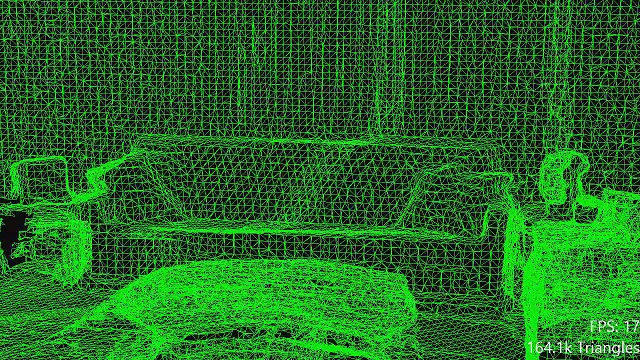 CR-Form-v12.1CR-Form-v12.1CR-Form-v12.1CR-Form-v12.1CR-Form-v12.1CR-Form-v12.1CR-Form-v12.1CR-Form-v12.1CR-Form-v12.1PSEUDO CHANGE REQUESTPSEUDO CHANGE REQUESTPSEUDO CHANGE REQUESTPSEUDO CHANGE REQUESTPSEUDO CHANGE REQUESTPSEUDO CHANGE REQUESTPSEUDO CHANGE REQUESTPSEUDO CHANGE REQUESTPSEUDO CHANGE REQUEST26.998CRrevCurrent version:1.0.3For HELP on using this form: comprehensive instructions can be found at 
http://www.3gpp.org/Change-Requests.For HELP on using this form: comprehensive instructions can be found at 
http://www.3gpp.org/Change-Requests.For HELP on using this form: comprehensive instructions can be found at 
http://www.3gpp.org/Change-Requests.For HELP on using this form: comprehensive instructions can be found at 
http://www.3gpp.org/Change-Requests.For HELP on using this form: comprehensive instructions can be found at 
http://www.3gpp.org/Change-Requests.For HELP on using this form: comprehensive instructions can be found at 
http://www.3gpp.org/Change-Requests.For HELP on using this form: comprehensive instructions can be found at 
http://www.3gpp.org/Change-Requests.For HELP on using this form: comprehensive instructions can be found at 
http://www.3gpp.org/Change-Requests.For HELP on using this form: comprehensive instructions can be found at 
http://www.3gpp.org/Change-Requests.Proposed change affects:UICC appsMERadio Access NetworkCore NetworkTitle:	[FS_5GSTAR] On Spatial Computing[FS_5GSTAR] On Spatial Computing[FS_5GSTAR] On Spatial Computing[FS_5GSTAR] On Spatial Computing[FS_5GSTAR] On Spatial Computing[FS_5GSTAR] On Spatial Computing[FS_5GSTAR] On Spatial Computing[FS_5GSTAR] On Spatial Computing[FS_5GSTAR] On Spatial Computing[FS_5GSTAR] On Spatial ComputingSource to WG:Qualcomm IncorporatedQualcomm IncorporatedQualcomm IncorporatedQualcomm IncorporatedQualcomm IncorporatedQualcomm IncorporatedQualcomm IncorporatedQualcomm IncorporatedQualcomm IncorporatedQualcomm IncorporatedSource to TSG:Work item code:FS_5GSTARFS_5GSTARFS_5GSTARFS_5GSTARFS_5GSTARDate:Date:Date:2021-11-02Category:CRelease:Release:Release:Rel-17Use one of the following categories:
F  (correction)
A  (mirror corresponding to a change in an earlier 													release)
B  (addition of feature), 
C  (functional modification of feature)
D  (editorial modification)Detailed explanations of the above categories can
be found in 3GPP TR 21.900.Use one of the following categories:
F  (correction)
A  (mirror corresponding to a change in an earlier 													release)
B  (addition of feature), 
C  (functional modification of feature)
D  (editorial modification)Detailed explanations of the above categories can
be found in 3GPP TR 21.900.Use one of the following categories:
F  (correction)
A  (mirror corresponding to a change in an earlier 													release)
B  (addition of feature), 
C  (functional modification of feature)
D  (editorial modification)Detailed explanations of the above categories can
be found in 3GPP TR 21.900.Use one of the following categories:
F  (correction)
A  (mirror corresponding to a change in an earlier 													release)
B  (addition of feature), 
C  (functional modification of feature)
D  (editorial modification)Detailed explanations of the above categories can
be found in 3GPP TR 21.900.Use one of the following categories:
F  (correction)
A  (mirror corresponding to a change in an earlier 													release)
B  (addition of feature), 
C  (functional modification of feature)
D  (editorial modification)Detailed explanations of the above categories can
be found in 3GPP TR 21.900.Use one of the following categories:
F  (correction)
A  (mirror corresponding to a change in an earlier 													release)
B  (addition of feature), 
C  (functional modification of feature)
D  (editorial modification)Detailed explanations of the above categories can
be found in 3GPP TR 21.900.Use one of the following categories:
F  (correction)
A  (mirror corresponding to a change in an earlier 													release)
B  (addition of feature), 
C  (functional modification of feature)
D  (editorial modification)Detailed explanations of the above categories can
be found in 3GPP TR 21.900.Use one of the following categories:
F  (correction)
A  (mirror corresponding to a change in an earlier 													release)
B  (addition of feature), 
C  (functional modification of feature)
D  (editorial modification)Detailed explanations of the above categories can
be found in 3GPP TR 21.900.Use one of the following releases:
Rel-8	(Release 8)
Rel-9	(Release 9)
Rel-10	(Release 10)
Rel-11	(Release 11)
…
Rel-15	(Release 15)
Rel-16	(Release 16)
Rel-17	(Release 17)
Rel-18	(Release 18)Use one of the following releases:
Rel-8	(Release 8)
Rel-9	(Release 9)
Rel-10	(Release 10)
Rel-11	(Release 11)
…
Rel-15	(Release 15)
Rel-16	(Release 16)
Rel-17	(Release 17)
Rel-18	(Release 18)Reason for change:Reason for change:Summary of change:Summary of change:Consequences if not approved:Consequences if not approved:Clauses affected:Clauses affected:YNOther specsOther specs Other core specifications	 Other core specifications	 Other core specifications	 Other core specifications	TS/TR ... CR ... TS/TR ... CR ... TS/TR ... CR ... affected:affected: Test specifications Test specifications Test specifications Test specificationsTS/TR ... CR ... TS/TR ... CR ... TS/TR ... CR ... (show related CRs)(show related CRs) O&M Specifications O&M Specifications O&M Specifications O&M SpecificationsTS/TR ... CR ... TS/TR ... CR ... TS/TR ... CR ... Other comments:Other comments:This CR's revision history:This CR's revision history: